UTTAG UR INRE REPARATIONSFONDBrfs namn Vingen nr 141		Kundnr 99221410	 Belopp  	Personnummer  	Lägenhetsnummer  	(Ej Skatteverkets lägenhetsnummer)HSB använder  Swedbanks utbetalningsservice. Saknar du konto i banken kan du anmäla dig till Swedbanks kontoregister på:http://www.swedbank.se/kontoregister.Annars får du en utbetalningsavi som skickas till din folkbokföringsadress.Underskrift 	_Vänligen bifoga kopior på kvitton/faktura Skicka blanketten till:HSB Stockholm Servicecenter112 84 Stockholm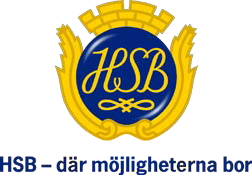 NamnAdressPostnummerOrt